ALCALDIA MUNICIPAL DE USULUTÁN Entrega de paquetes alimenticios en Lotificación Tropicana de Usulután, como parte de la ayuda humanitaria que se está brindando a las comunidades en esta emergencia nacional.Fecha de Entrega: viernes 22 de mayo 2020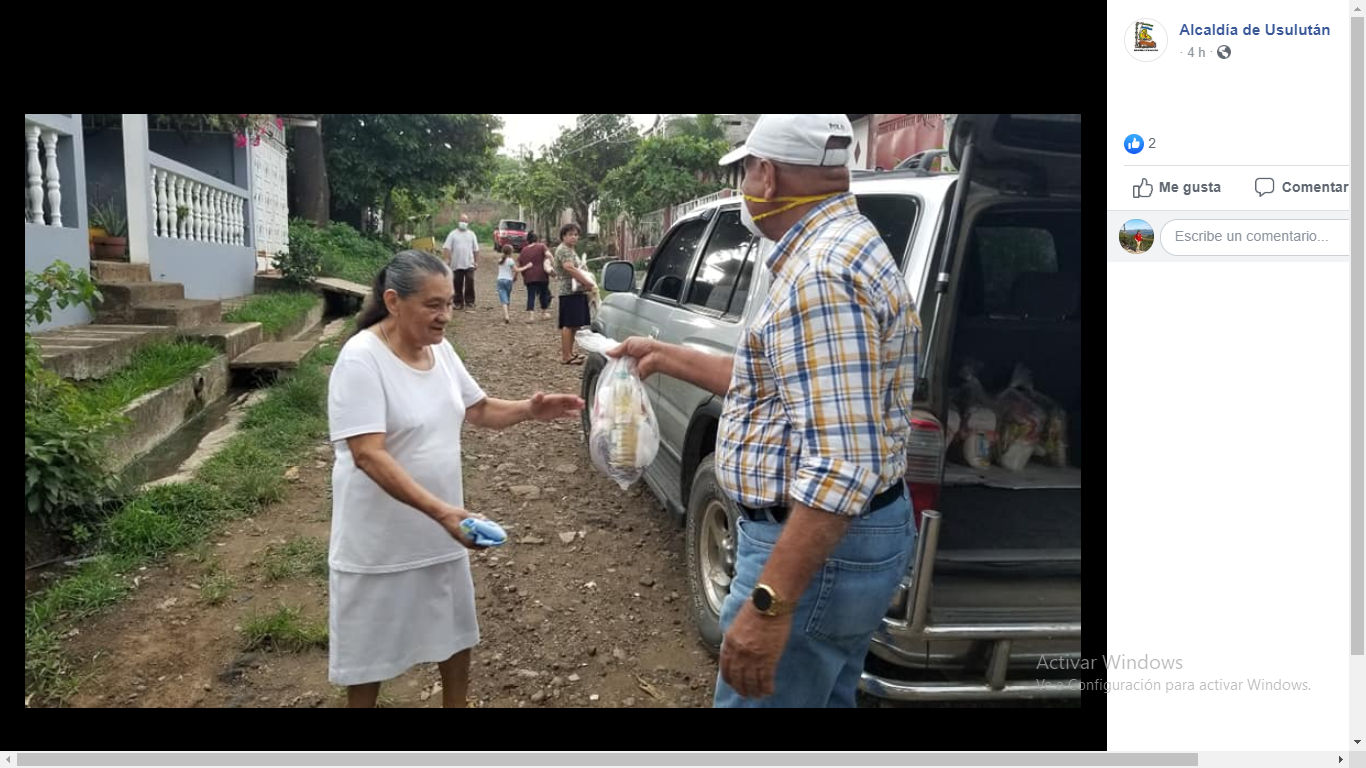 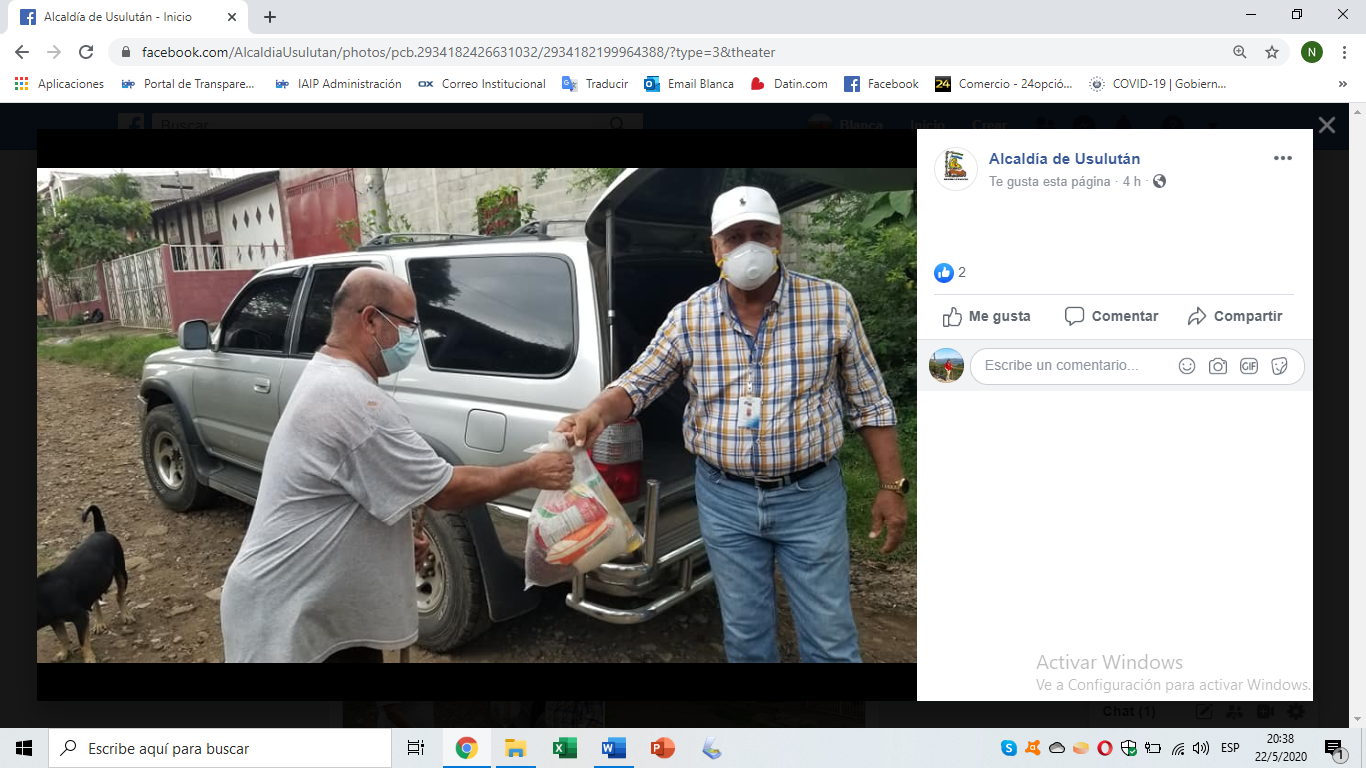 